مجموعة مدارس ركراكي للتعليم الخصوصيمديرية تازةمجموعة مدارس ركراكي للتعليم الخصوصيمديرية تازةامتحان تجريبي لنيل شهادة السلك الإعداديالمعامل : 1مدة الإنجاز : ساعة واحدةالمعامل : 1مدة الإنجاز : ساعة واحدةمجموعة مدارس ركراكي للتعليم الخصوصيمديرية تازةمجموعة مدارس ركراكي للتعليم الخصوصيمديرية تازةدورة : يونيو 2020المادة : الفيزياء و الكيمياءالمعامل : 1مدة الإنجاز : ساعة واحدةالمعامل : 1مدة الإنجاز : ساعة واحدةالتنقيطالـمـوضــــوعالـمـوضــــوعالـمـوضــــوعالـمـوضــــوع2ن3ن3نالتمرين الأول ( 8 نقط ) :عبئ الجدول التالي بعد نقله على ورقة التحرير :اُنقل الجمل التالية ثم املأ الفراغات بما يناسب:تتعلق حالة .............. جسم  أو حركته بجسم آخر يسمى .........................لتأثير ميكانيكي مفعولان : مفعول  ..................... ومفعول .....................عندما تكون القدرة الكهربائية الإجمالية المستهلكة في تركيب منزلي ........... من ................ القصوية للفاصل الكهربائي ، ينقطع التيار الكهربائي .اختر الجواب الصحيح :1.3- أُنجز بمعمل للسيارات اختبار على كبح سيارة ، يقودها سائق بسرعة ثابتة : V = 72 km.h-1نعطي مسافة الفرملة :dF = 25m ومدة رد الفعل : tR = 1sنحسب مسافة التوقف ، فنجد :   أ -  dA = 20m                          ب -  dA = 45m                   ج -  dA = 25m2.3- جسم صلب كتلته 1 kg  ، وشدة وزنه على كوكب المشتري تساوي 25,9 N .نحسب شدة مجال الثقالة على سطح هذا الكوكب ، فنجد :   أ –g = 25,9 kg.N-1              ب –g = 2,59 N.kg-1                 ج –g = 25,9 N.kg-13.3- علما أن شدة التيار الكهربائي المار في موصل أومي مقاومته الكهربائية R = 25Ω لا ينبغي أن تتجاوز 100mA ، فإن القيمة القصوى للتوتر الذي يمكن تطبيقه بين مربطيه هي :   أ- Umax = 25V                      ب - Umax = 0,25V                       ج - Umax = 2,5Vالتمرين الأول ( 8 نقط ) :عبئ الجدول التالي بعد نقله على ورقة التحرير :اُنقل الجمل التالية ثم املأ الفراغات بما يناسب:تتعلق حالة .............. جسم  أو حركته بجسم آخر يسمى .........................لتأثير ميكانيكي مفعولان : مفعول  ..................... ومفعول .....................عندما تكون القدرة الكهربائية الإجمالية المستهلكة في تركيب منزلي ........... من ................ القصوية للفاصل الكهربائي ، ينقطع التيار الكهربائي .اختر الجواب الصحيح :1.3- أُنجز بمعمل للسيارات اختبار على كبح سيارة ، يقودها سائق بسرعة ثابتة : V = 72 km.h-1نعطي مسافة الفرملة :dF = 25m ومدة رد الفعل : tR = 1sنحسب مسافة التوقف ، فنجد :   أ -  dA = 20m                          ب -  dA = 45m                   ج -  dA = 25m2.3- جسم صلب كتلته 1 kg  ، وشدة وزنه على كوكب المشتري تساوي 25,9 N .نحسب شدة مجال الثقالة على سطح هذا الكوكب ، فنجد :   أ –g = 25,9 kg.N-1              ب –g = 2,59 N.kg-1                 ج –g = 25,9 N.kg-13.3- علما أن شدة التيار الكهربائي المار في موصل أومي مقاومته الكهربائية R = 25Ω لا ينبغي أن تتجاوز 100mA ، فإن القيمة القصوى للتوتر الذي يمكن تطبيقه بين مربطيه هي :   أ- Umax = 25V                      ب - Umax = 0,25V                       ج - Umax = 2,5Vالتمرين الأول ( 8 نقط ) :عبئ الجدول التالي بعد نقله على ورقة التحرير :اُنقل الجمل التالية ثم املأ الفراغات بما يناسب:تتعلق حالة .............. جسم  أو حركته بجسم آخر يسمى .........................لتأثير ميكانيكي مفعولان : مفعول  ..................... ومفعول .....................عندما تكون القدرة الكهربائية الإجمالية المستهلكة في تركيب منزلي ........... من ................ القصوية للفاصل الكهربائي ، ينقطع التيار الكهربائي .اختر الجواب الصحيح :1.3- أُنجز بمعمل للسيارات اختبار على كبح سيارة ، يقودها سائق بسرعة ثابتة : V = 72 km.h-1نعطي مسافة الفرملة :dF = 25m ومدة رد الفعل : tR = 1sنحسب مسافة التوقف ، فنجد :   أ -  dA = 20m                          ب -  dA = 45m                   ج -  dA = 25m2.3- جسم صلب كتلته 1 kg  ، وشدة وزنه على كوكب المشتري تساوي 25,9 N .نحسب شدة مجال الثقالة على سطح هذا الكوكب ، فنجد :   أ –g = 25,9 kg.N-1              ب –g = 2,59 N.kg-1                 ج –g = 25,9 N.kg-13.3- علما أن شدة التيار الكهربائي المار في موصل أومي مقاومته الكهربائية R = 25Ω لا ينبغي أن تتجاوز 100mA ، فإن القيمة القصوى للتوتر الذي يمكن تطبيقه بين مربطيه هي :   أ- Umax = 25V                      ب - Umax = 0,25V                       ج - Umax = 2,5Vالتمرين الأول ( 8 نقط ) :عبئ الجدول التالي بعد نقله على ورقة التحرير :اُنقل الجمل التالية ثم املأ الفراغات بما يناسب:تتعلق حالة .............. جسم  أو حركته بجسم آخر يسمى .........................لتأثير ميكانيكي مفعولان : مفعول  ..................... ومفعول .....................عندما تكون القدرة الكهربائية الإجمالية المستهلكة في تركيب منزلي ........... من ................ القصوية للفاصل الكهربائي ، ينقطع التيار الكهربائي .اختر الجواب الصحيح :1.3- أُنجز بمعمل للسيارات اختبار على كبح سيارة ، يقودها سائق بسرعة ثابتة : V = 72 km.h-1نعطي مسافة الفرملة :dF = 25m ومدة رد الفعل : tR = 1sنحسب مسافة التوقف ، فنجد :   أ -  dA = 20m                          ب -  dA = 45m                   ج -  dA = 25m2.3- جسم صلب كتلته 1 kg  ، وشدة وزنه على كوكب المشتري تساوي 25,9 N .نحسب شدة مجال الثقالة على سطح هذا الكوكب ، فنجد :   أ –g = 25,9 kg.N-1              ب –g = 2,59 N.kg-1                 ج –g = 25,9 N.kg-13.3- علما أن شدة التيار الكهربائي المار في موصل أومي مقاومته الكهربائية R = 25Ω لا ينبغي أن تتجاوز 100mA ، فإن القيمة القصوى للتوتر الذي يمكن تطبيقه بين مربطيه هي :   أ- Umax = 25V                      ب - Umax = 0,25V                       ج - Umax = 2,5V1ن1ن1ن1ن1ن0,5ن1ن1ن0,5نالتمرين الثاني ( 8 نقط ) :  الأجزاء الثلاثة مستقلةالجزء الأول : تشغيل مسخن الماء  نشغل بصفة عادية مسخن الماء يوميا لمدة زمنية t تحت توتر فعال قيمته 220V ، فيمر فيه تيار كهربائي شدته 10A.تحقق أن مقاومة مسخن الماء تساوي 22Ω . نعتبر أنه يتصرف كموصل أومي .احسب القدرة الكهربائية المستهلكة من طرف مسخن الماء .احسب مدة الاشتغال اليومي t ، عـلما أن  الطاقة الكهربائية المستهلكة مـن طـرف مـسـخـن الماء خـلال هـذه الـمـدة هي E = 8,8 kWh .الجزء الثاني : حركة رفع حمولة   تستعمل الرافعة في أوراش البناء لنقل الحمولات الثقيلة (الشكل 1). يبين المنحنى الممثل في الشكل 2 تغيرات السرعة v بدلالة الزمن t لحمولة (C) أثناء رفعها بواسطة رافعة .حدد طبيعة حركة الحمولة (C) بين اللحظتين t = 0s و t = 3s ، ثم بين اللحظتين t = 3s و t = 4s . علل جوابك.علما أن المسافة المقطوعة بين اللحظتين t = 0s و t = 3s تساوي 18m ، احسبd المسافة المقطوعة من طرف الحمولة (C) بين اللحظتين t = 0s و t = 4s .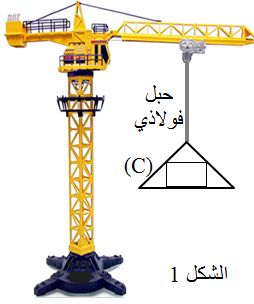 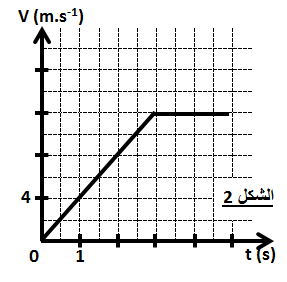 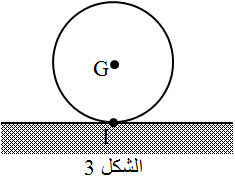 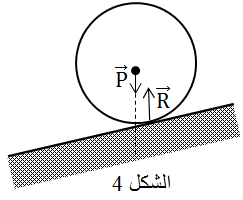 الجزء الثالث : توازن جسم صلب خاضع لقوتينتوجد كرة كتلتها m في حالة توازن على حامل أفقي كـمـا هـو مبين فـيالشكل 3 .G : مركز ثقل الكرة .I   : نقطة تماس بين الكرة والحامل الأفقي .اجرد القوى المطبقة على الكرة .علما أن القوة  المقرونة بتأثير الحامـل الأفـقـي على الكرة شدتها5N ، أوجد الكتلة mللكرة .    نعطي شدة مجال الثقالة g = 10 N.kg-1انـقـل الشكل 3 عـلى ورقـة التحريـر، ومـثـل عليه متجهات القوىالمطبقة على الكرة باستعمال السلم 1cm لكل 5N .نضع الكرة السابقة على مستوى مائل، حيث يبين الشكل 4 متجهتيالقوتين المطبقتين عليها . هـل يـتـحـقـق تـــوازن الـكـرة عـلـى المستوى المائل ؟ علل جوابك .التمرين الثاني ( 8 نقط ) :  الأجزاء الثلاثة مستقلةالجزء الأول : تشغيل مسخن الماء  نشغل بصفة عادية مسخن الماء يوميا لمدة زمنية t تحت توتر فعال قيمته 220V ، فيمر فيه تيار كهربائي شدته 10A.تحقق أن مقاومة مسخن الماء تساوي 22Ω . نعتبر أنه يتصرف كموصل أومي .احسب القدرة الكهربائية المستهلكة من طرف مسخن الماء .احسب مدة الاشتغال اليومي t ، عـلما أن  الطاقة الكهربائية المستهلكة مـن طـرف مـسـخـن الماء خـلال هـذه الـمـدة هي E = 8,8 kWh .الجزء الثاني : حركة رفع حمولة   تستعمل الرافعة في أوراش البناء لنقل الحمولات الثقيلة (الشكل 1). يبين المنحنى الممثل في الشكل 2 تغيرات السرعة v بدلالة الزمن t لحمولة (C) أثناء رفعها بواسطة رافعة .حدد طبيعة حركة الحمولة (C) بين اللحظتين t = 0s و t = 3s ، ثم بين اللحظتين t = 3s و t = 4s . علل جوابك.علما أن المسافة المقطوعة بين اللحظتين t = 0s و t = 3s تساوي 18m ، احسبd المسافة المقطوعة من طرف الحمولة (C) بين اللحظتين t = 0s و t = 4s .الجزء الثالث : توازن جسم صلب خاضع لقوتينتوجد كرة كتلتها m في حالة توازن على حامل أفقي كـمـا هـو مبين فـيالشكل 3 .G : مركز ثقل الكرة .I   : نقطة تماس بين الكرة والحامل الأفقي .اجرد القوى المطبقة على الكرة .علما أن القوة  المقرونة بتأثير الحامـل الأفـقـي على الكرة شدتها5N ، أوجد الكتلة mللكرة .    نعطي شدة مجال الثقالة g = 10 N.kg-1انـقـل الشكل 3 عـلى ورقـة التحريـر، ومـثـل عليه متجهات القوىالمطبقة على الكرة باستعمال السلم 1cm لكل 5N .نضع الكرة السابقة على مستوى مائل، حيث يبين الشكل 4 متجهتيالقوتين المطبقتين عليها . هـل يـتـحـقـق تـــوازن الـكـرة عـلـى المستوى المائل ؟ علل جوابك .التمرين الثاني ( 8 نقط ) :  الأجزاء الثلاثة مستقلةالجزء الأول : تشغيل مسخن الماء  نشغل بصفة عادية مسخن الماء يوميا لمدة زمنية t تحت توتر فعال قيمته 220V ، فيمر فيه تيار كهربائي شدته 10A.تحقق أن مقاومة مسخن الماء تساوي 22Ω . نعتبر أنه يتصرف كموصل أومي .احسب القدرة الكهربائية المستهلكة من طرف مسخن الماء .احسب مدة الاشتغال اليومي t ، عـلما أن  الطاقة الكهربائية المستهلكة مـن طـرف مـسـخـن الماء خـلال هـذه الـمـدة هي E = 8,8 kWh .الجزء الثاني : حركة رفع حمولة   تستعمل الرافعة في أوراش البناء لنقل الحمولات الثقيلة (الشكل 1). يبين المنحنى الممثل في الشكل 2 تغيرات السرعة v بدلالة الزمن t لحمولة (C) أثناء رفعها بواسطة رافعة .حدد طبيعة حركة الحمولة (C) بين اللحظتين t = 0s و t = 3s ، ثم بين اللحظتين t = 3s و t = 4s . علل جوابك.علما أن المسافة المقطوعة بين اللحظتين t = 0s و t = 3s تساوي 18m ، احسبd المسافة المقطوعة من طرف الحمولة (C) بين اللحظتين t = 0s و t = 4s .الجزء الثالث : توازن جسم صلب خاضع لقوتينتوجد كرة كتلتها m في حالة توازن على حامل أفقي كـمـا هـو مبين فـيالشكل 3 .G : مركز ثقل الكرة .I   : نقطة تماس بين الكرة والحامل الأفقي .اجرد القوى المطبقة على الكرة .علما أن القوة  المقرونة بتأثير الحامـل الأفـقـي على الكرة شدتها5N ، أوجد الكتلة mللكرة .    نعطي شدة مجال الثقالة g = 10 N.kg-1انـقـل الشكل 3 عـلى ورقـة التحريـر، ومـثـل عليه متجهات القوىالمطبقة على الكرة باستعمال السلم 1cm لكل 5N .نضع الكرة السابقة على مستوى مائل، حيث يبين الشكل 4 متجهتيالقوتين المطبقتين عليها . هـل يـتـحـقـق تـــوازن الـكـرة عـلـى المستوى المائل ؟ علل جوابك .التمرين الثاني ( 8 نقط ) :  الأجزاء الثلاثة مستقلةالجزء الأول : تشغيل مسخن الماء  نشغل بصفة عادية مسخن الماء يوميا لمدة زمنية t تحت توتر فعال قيمته 220V ، فيمر فيه تيار كهربائي شدته 10A.تحقق أن مقاومة مسخن الماء تساوي 22Ω . نعتبر أنه يتصرف كموصل أومي .احسب القدرة الكهربائية المستهلكة من طرف مسخن الماء .احسب مدة الاشتغال اليومي t ، عـلما أن  الطاقة الكهربائية المستهلكة مـن طـرف مـسـخـن الماء خـلال هـذه الـمـدة هي E = 8,8 kWh .الجزء الثاني : حركة رفع حمولة   تستعمل الرافعة في أوراش البناء لنقل الحمولات الثقيلة (الشكل 1). يبين المنحنى الممثل في الشكل 2 تغيرات السرعة v بدلالة الزمن t لحمولة (C) أثناء رفعها بواسطة رافعة .حدد طبيعة حركة الحمولة (C) بين اللحظتين t = 0s و t = 3s ، ثم بين اللحظتين t = 3s و t = 4s . علل جوابك.علما أن المسافة المقطوعة بين اللحظتين t = 0s و t = 3s تساوي 18m ، احسبd المسافة المقطوعة من طرف الحمولة (C) بين اللحظتين t = 0s و t = 4s .الجزء الثالث : توازن جسم صلب خاضع لقوتينتوجد كرة كتلتها m في حالة توازن على حامل أفقي كـمـا هـو مبين فـيالشكل 3 .G : مركز ثقل الكرة .I   : نقطة تماس بين الكرة والحامل الأفقي .اجرد القوى المطبقة على الكرة .علما أن القوة  المقرونة بتأثير الحامـل الأفـقـي على الكرة شدتها5N ، أوجد الكتلة mللكرة .    نعطي شدة مجال الثقالة g = 10 N.kg-1انـقـل الشكل 3 عـلى ورقـة التحريـر، ومـثـل عليه متجهات القوىالمطبقة على الكرة باستعمال السلم 1cm لكل 5N .نضع الكرة السابقة على مستوى مائل، حيث يبين الشكل 4 متجهتيالقوتين المطبقتين عليها . هـل يـتـحـقـق تـــوازن الـكـرة عـلـى المستوى المائل ؟ علل جوابك .2ن2نالتمرين الثالث ( 4 نقط ) :  أراد أحد التلاميذ أن يعرف تكلفة الطاقة الكهربائية المستهلكة شهريا (30 يوما) من طرف جهاز راديو انمحت لوحته الوصفية ، فربطه بمأخذ التيار بعد تحققه من عدم ربط أي جهاز آخر ، ثم قاس عدد دورات قرص عداد الطاقة الكهربائية لمدة 10 دقائق ، فوجد دورة واحدة .حدد القدرة الكهربائية الاسمية لجهاز الراديو .احسب تكلفة الطاقة الكهربائية المستهلكة شهريا من طرف هذا الجهاز .المعطيات :يشغل التلميذ الراديو 5h يوميا .ثمن الكيلوواط – ساعة (1 kWh) : 1,2dH  .ثابتة العداد :C = 2 Wh/trالتمرين الثالث ( 4 نقط ) :  أراد أحد التلاميذ أن يعرف تكلفة الطاقة الكهربائية المستهلكة شهريا (30 يوما) من طرف جهاز راديو انمحت لوحته الوصفية ، فربطه بمأخذ التيار بعد تحققه من عدم ربط أي جهاز آخر ، ثم قاس عدد دورات قرص عداد الطاقة الكهربائية لمدة 10 دقائق ، فوجد دورة واحدة .حدد القدرة الكهربائية الاسمية لجهاز الراديو .احسب تكلفة الطاقة الكهربائية المستهلكة شهريا من طرف هذا الجهاز .المعطيات :يشغل التلميذ الراديو 5h يوميا .ثمن الكيلوواط – ساعة (1 kWh) : 1,2dH  .ثابتة العداد :C = 2 Wh/trالتمرين الثالث ( 4 نقط ) :  أراد أحد التلاميذ أن يعرف تكلفة الطاقة الكهربائية المستهلكة شهريا (30 يوما) من طرف جهاز راديو انمحت لوحته الوصفية ، فربطه بمأخذ التيار بعد تحققه من عدم ربط أي جهاز آخر ، ثم قاس عدد دورات قرص عداد الطاقة الكهربائية لمدة 10 دقائق ، فوجد دورة واحدة .حدد القدرة الكهربائية الاسمية لجهاز الراديو .احسب تكلفة الطاقة الكهربائية المستهلكة شهريا من طرف هذا الجهاز .المعطيات :يشغل التلميذ الراديو 5h يوميا .ثمن الكيلوواط – ساعة (1 kWh) : 1,2dH  .ثابتة العداد :C = 2 Wh/trالتمرين الثالث ( 4 نقط ) :  أراد أحد التلاميذ أن يعرف تكلفة الطاقة الكهربائية المستهلكة شهريا (30 يوما) من طرف جهاز راديو انمحت لوحته الوصفية ، فربطه بمأخذ التيار بعد تحققه من عدم ربط أي جهاز آخر ، ثم قاس عدد دورات قرص عداد الطاقة الكهربائية لمدة 10 دقائق ، فوجد دورة واحدة .حدد القدرة الكهربائية الاسمية لجهاز الراديو .احسب تكلفة الطاقة الكهربائية المستهلكة شهريا من طرف هذا الجهاز .المعطيات :يشغل التلميذ الراديو 5h يوميا .ثمن الكيلوواط – ساعة (1 kWh) : 1,2dH  .ثابتة العداد :C = 2 Wh/tr